
UNIVERSITÀ DEGLI STUDI DI MILANOFacoltà di Lettere e FilosofiaCorso di Laurea in Scienze dei Beni CulturaliAnno Accademico   20.. / 20..DEVI INSERIRE QUI IL TITOLO DELLA TUA TESI:L’ICISIONE SUL FRONTESPIZIO DELLA TUA TESI SARÀ MOLTO SIMILE A QUESTA STRUTTURA PERTANTO NON MODIFICARE LA DIMESIONE DELLA FONT, INOLTRE CERCA DI ADATTARE LA DIMENSIONE DEL TUO TITOLO A QUESTA CELLA IN MODO DA NON MODIFICARNE LE DIMENSIONI.Relatore: Chiar.mo Prof. Alessandro MANZONICorrelatore: Dott. Lucia MONDELLATesi di Laurea di:Mario ROSSIMatr. 0123456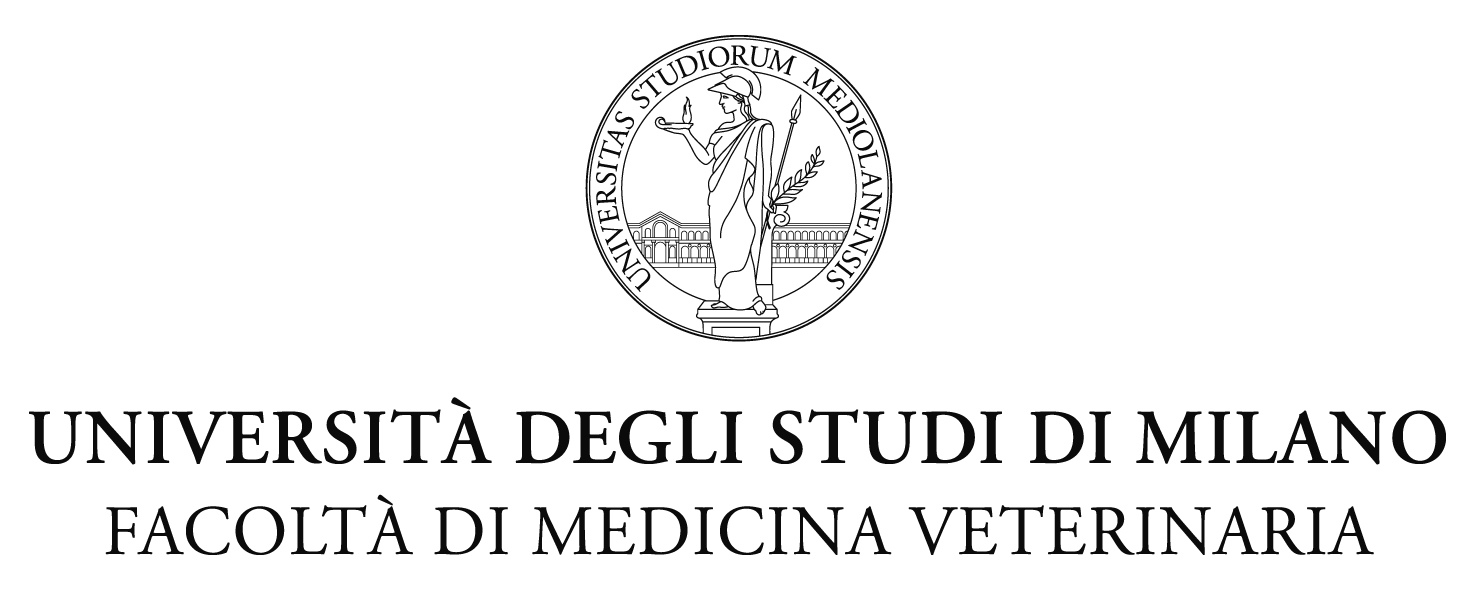 